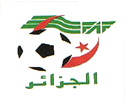 الاتحاد الجزائري لكرة القدم
FEDERATION ALGERIENNE DE FOOTBALLDIRECTION TECHNIQUEDE LA ZONE CENTRE  COMUNIQUEIl est porté à la connaissance des stagiaires du groupe 1 FAF 3 que la  2ème session de la formation aura lieu  du Mardi 26 avril 2016 au Mercredi 04 mai 2016 au stade de bourouba à Alger.Il est demande par conséquent  aux intéressés qui figurent dans le tableau ci-dessous de se présenter a la DTW d’Alger situé au stade de bourouba  avant le  jeudi 21 avril 2016 pour confirmé leur participation, et de prendre connaissance des modalités administratives et financières.Prendre contact avec  messieurs : BENKHOUKHA ALEL 0553 20 70 49                                                       AMAROUCHE  MALEK     0662 02 06 23                                                       DAHMANE BADREDDINE  0553 82 62 95                                                                                                                              Le   D T Z                                                                                                                       BENKHOUKHA ALELNomPrénomAGOURARMOHAMEDASSASNABILADJALBOUZIDBOUDRAAABDELKRIMBELKHIR MAHDIBOUGHOUFALASAIDBENDAHMANEKAMELBOUCEBHAYAZIDBOUGHRARA ABDELLAHBOURNISSA RABAHBRIHMATNABILBRITELKAMEL ABDENOURCHEBAALLELCHOURGANIABEDCHAABANIMOHAMEDDAOUDBRAHIMFILAHARABHAMOUCHE TAREKHATTABBOUALEMHANINEMALEKISSOLAHSAIDIDRICI  SALIMKABACHEHAMZAKAIDI MOHAMED AMINEMAHAMED OUSAID  KAMELMATOUKSID AHMEDMECHDENEOMARMEDDAHI HAMZAMELOUD AMARMOHAMMED DAHMANE  NABILNAIT ALIAHMEDNEBHISAMIRSELMANI KAMELSOLTANIABDELLAHTABOUKOUYOUTABDELHALIMTAIBA MOHAMEDTIGHARGHARMOHAMEDTABOUNIAMARBOUCHELITEMOHAMEDYANINA LOUIZAYASSASAMIRYEDJARMOHAMED EL MEKKIZELMATI RABAHBADRIFARIDZAOUI MOHAMED